Министерство Образования Тверской областиОтдел образования города КимрыПаспортна общеобразовательное учреждение по обеспечению безопасности дорожного движенияМОУ «Гимназия «Логос»г. КимрыТверская область2017 г. Содержание1. Общие сведения2. Перечень методической литературы по ПДД3. Справочные сведения4. Особенности дорожного движения в районе гимназии «Логос»5. Организация дорожного движения6. Организация работы по профилактике детского дорожно-транспортноготравматизма7. Основные направления работы по безопасности дорожного движения.8. План основных мероприятий9. Приложение к паспорту основных нормативных и методическихдокументовПриложение 1. Памятка для администрации ОУ  Приложение 2. Инструкция педагогу, ответственному за организацию в общеобразовательном учреждении работы по профилактике детского дорожно-транспортного травматизмаПриложение 3. Выписка из Правил дорожного движения Российской ФедерацииПриложение 4. Методические рекомендации по обеспечению санитарно-эпидемиологического благополучия и безопасности перевозок организованных трупп детей автомобильным транспортомПриложение 5. План проведения лекции по предупреждению ДДТТ Приложение 6. Технология и методика проведения "5-минутки по безопасности дорожного движения"Приложение 7. Памятка школьнику «БЕЗОПАСНОСТЬ НА ДОРОГЕ» Приложение 8.   Памятка родителям при разработке безопасного маршрута школьникаПриложение 9. Памятка для родителей по обучению детей правилам дорожного движенияПриложение 10. Национальный Стандарт Российской Федерации «Искусственные неровности»Приложение 11. Памятка организаторам перевозок групп детей автобусами .11. Уголок по правилам дорожной безопасности в МОУ «Гимназия «Логос».1.Общие сведения.Муниципальное общеобразовательное учреждение «Гимназия «Логос»Тип ОУ: общеобразовательное учреждение (начального общего, основного общего, среднего общего образования);Юридический адрес: 171506, г. Кимры Тверской области, ул. Л. Толстого, д.26Фактический адрес: 171506, г. Кимры Тверской области, ул. Л. Толстого, д.26эл. почта: gimn-logos@mail.ruфакс: 8 (48236) 2-12-46, 3-16-19Руководители МОУ «Гимназия «Логос»:Директор: Журавлёва Ольга Александровна, 3-16-19Заместитель директора по УР — Малышева Ирина Юрьевна‚ 2-29-73Заместитель директора по ВР/ ответственный за профилактикуДТТ — Горячева Елена Николаевна, 3-16-19Учитель ОБЖ — Тартынская Татьяна Валентиновна, 3-16-19Ответственный от госавтоинспекции: инспектор по пропаганде БДД Фролова анна Владимировна, 3-11-31 (89065559450)Время занятий в МОУ «Гимназия «Логос»:1-ая смена: 8:30 — 14:45ГПД: 12.00 — 16.00Кол-во обучающихся детей —211 чел.‚ в т. ч. в начальных классах —95 чел.Наличие класса по ОБДД — нет.Наличие транспортной площадки (автогородка) — нет.Наличие уголка по БД — имеется (рекреация 1-го этажа).Наличие методической литературы и наглядных пособий — имеется.Наличие раздела по предупреждению ДДТТ в воспитательных планахклассного руководителя — имеется.Наличие школьного автобуса — нет.В каких классах проводятся занятия по БДД — 1 -11 класс.Количество часов по БДД:1-4 классы - 10 часов в год5-9 классы — 8 часов в год10-11 классы - 8 часов в годОбучение по БДД проводится:в форме бесед, уроков, классных часов, игр, викторин, ежедневных 
5-минуток-напоминаний.2.Перечень методической литературы по ПДДСписок литературы по ПДП1. Безопасность на улицах и дорогах. 9-11 классы. Москва. АСТ ЛТД, 1997г.2. Дорожная безопасность. Обучение и воспитание младшего школьника.Москва. Третий Рим, 2006г.3. Дорожная безопасность, 1 класс. Москва. Третий Рим, 2006г.4. Дорожная безопасность. 2 класс. Москва. Третий Рим, 2006г.5. Дорожная безопасность. 3 класс. Москва. Третий Рим, 2006г.6. Дорожная безопасность. 4 класс. Москва. Третий Рим, 2006г.7. Профилактика детского дорожно-транспортного травматизма.Методическое пособие. Москва. Третий Рим, 2007г.8. Бубнов В.Г., Бубнова Н.В. Как оказать помощь при автодорожномпроисшествии. 9-11 классы. Москва. АСТ ЛТД, 1997г.3.Справочные сведенияТелефоны оперативных служб: (48236) 3-11-04, 3-11-31 — ГИБДДСкорая помощь — 03, 2-75-03Пожарная часть - 01, 4-10-10Полиция — 02, 3-12-02, 4-10-024.Особенности дорожного движения в районе гимназии «Логос».Гимназия «Логос» расположена вдоль улицы Урицкого, где довольно интенсивное движение снижается за счёт двух лежачих полицейских около зубной поликлиники и у магазина № 33.На выходе со двора школы на дороге — знаки пешеходного перехода на улице Л. Толстого и на перекрёстке улиц Вагжанова и Урицкого, в районе автобусной остановки.Опасность представляют: перекрёсток улиц Вагжанова и Урицкого,перекрёсток улиц Л. Толстого и Урицкого, где пешеходного перехода нет.5. Организация ДОРОЖНОГО ДВИЖЕНИЯ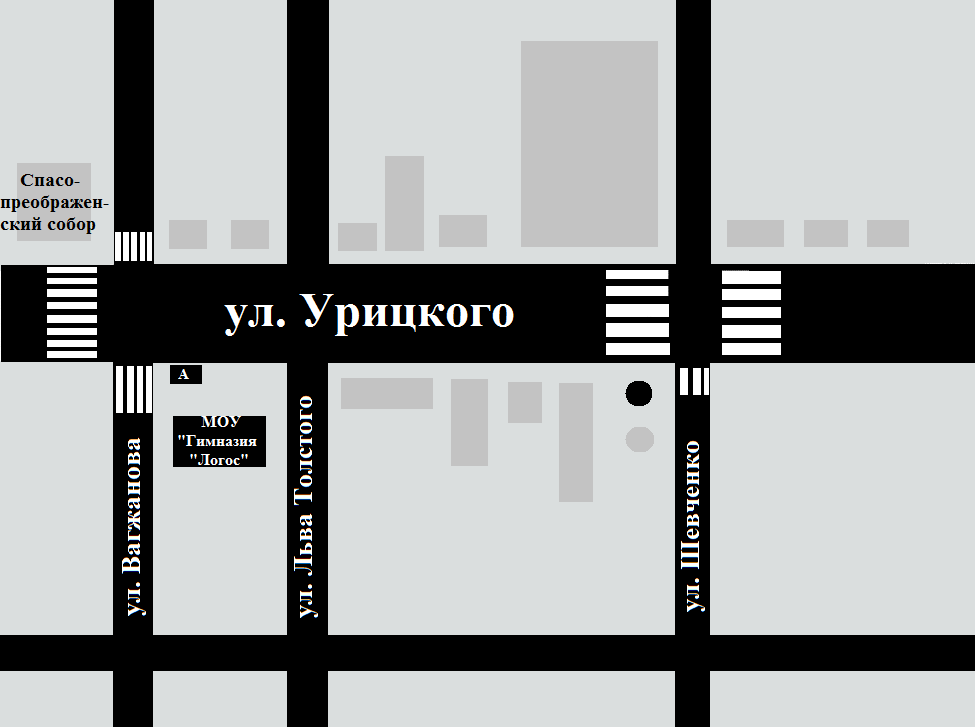  6. Организация работы по профилактике детского дорожно-транспортного травматизмаВопрос организации работы по профилактике детского дорожно-транспортного травматизма на сегодняшний день остаётся одним из самых важных. Это обусловлено трагической статистикой.Необходимо осознавать, что количество несчастных случаев на дороге в нашей области ежегодно растет. Анализ статистических данных о состоянии детского дорожно-транспортного травматизма по Тверской области показывает необходимость акцентирования внимания всего педагогического коллектива на такой приоритетной задаче, как охрана жизни и здоровья детей. Решение этой задачи предполагает формирование у обучающихся устойчивых навыков безопасного поведения на улицах и дорогах с помощью изучения Правил дорожного движения и их практической отработки в урочной и внеурочной Деятельности.Работа по профилактике дорожно-транспортного травматизма в МОУ «Гимназия «Логос» строится согласно утверждённому плану на учебный год.В 8, 10, 11 классах отдельные темы включены в курс основ безопасности жизнедеятельности.В рамках классных часов в 1-11 классах ежемесячно классные руководители проводят классные часы по ПДД/ инструктажи с записью в журнале по технике безопасности.Ежедневно в конце каждого последнего урока учителя начальной школы и учителя-предметники проводят с учащимися кратковременное занятие «5-минутка» - напоминание по тематике безопасного движения.У учителя имеются в наличии электронные версии программ и фильмов по ПДД.На протяжении учебного года ведётся информационно-разъяснительная работа с родителями, создаются памятки для родителей, участие в городских акциях по безопасности движения на дорогах.7. Основные направления работы по безопасности дорожного движения.Цели и задачи:1.Сохранение жизни и здоровья детей.2. Создание необходимых условий для обеспечения непрерывного воспитательного процесса в области дорожного движения.3. Создание у детей стереотипов безопасного поведения на улице.4. Обучение основам транспортной культуры.5. Привлечение внимания общественности к проблеме безопасности на дороге.Ожидаемый результат:- совершенствование профилактической работы по ПДД в школе;- сформированность навыков правильного поведения детей;- предотвращение детского дорожно-транспортного травматизма.Направление деятельности:- тематические классные часы;- лекции, познавательные игры;- конкурсы рисунков, плакатов, стихотворений;- совместная работа с учреждениями здравоохранения и ГИБДД;- обучение учащихся оказанию первой медицинской помощи.Организационная работа:- обновление положений конкурсов, соревнований;- разработка положений новых конкурсов;- обновление уголков безопасности;- организация проведения мероприятий по ПДД;- организация проведения игровых и обучающих программ по ПДД.Инструктивно методическая работа:- проведение совещаний для педагогов, родителей по ПДД;- консультации для педагогов, родителей, обучающихся;- разработка методических рекомендаций;- распространение информационных листков, бюллетеней;- обновление инструкций по проведению инструктажа с детьми и подростками о безопасности дорожного движения.Массовая работа:- проведение конкурсов, соревнований по ПДД;- тестирование по ПДД;- конкурсы рисунков, аппликаций;- проведение классных часов по профилактике ДДТТ;- конкурсы методических разработок по профилактике дорожно-транспортного травматизма.Общешкольные мероприятия:Месячник по проведению Всероссийской операции «Внимание - дети!».Составление маршрута движения учащихся младшего и среднего звена из дома в школу и обратно.Классные часы по правилам дорожного движения.День здоровья. День защиты детей.Семинар с классными руководителями по вопросу организации работы по изучению ПДД.Обновление уголка безопасности в школе.Распространение листовок и брошюр по ПДД.Месячник по ПДД (лето).Встреча с сотрудником ГИБДД.Родительские собрания по вопросам профилактики ДДТТ.8. План основных мероприятий.Приложение 1ПАМЯТКА ДЛЯ АДМИНИСТРАЦИИОБРАЗОВАТЕЛЬНОГО УЧРЕЖДЕНИЯПри планировании мероприятий должны быть предусмотрены:  Работа  с  субъектами образовательной деятельности: преподавателем  ОБЖ,  классными руководителями,  воспитателями  ГПД, педагогами дополнительного образования по оказанию  им  методической  помощи  в проведении  разнообразных  форм проведения  мероприятий  по  изучению Правил дорожного движения. 2. Активизация работы по предупреждению несчастных случаев с детьми на улице, организация работы по разъяснению среди школьников Правил  поведения  в  общественных  местах  и  предупреждению  нарушений Правил дорожного движения. 3.  Создание  и  оборудование  уголков  по  безопасности движения,  изготовление  стендов,  макетов  улиц,  перекрестков,  светофоров, разработка методических, дидактических материалов и пособий для занятий со школьниками. 4. Создание специальных площадок (атрибутов для занятий в помещении) для практических занятий по Правилам дорожного движения. 5.  Включение  в  программу  по  дополнительному  образованию  работу по изучению ПДД. 6.  Работа  с  родителями  по  разъяснению  Правил  дорожного  движения, проведение  разных  форм:  собрания,  конференции,  совместные  игровые программы, выставки-конкурсы творческих работ (рисунки, поделки). 7.  Пропаганда  Правил  дорожного  движения  через  городскую  печать, школьную  газету, сайт гимназии,   видеофильмы, участие  в  городских  и  областных  творческих  конкурсах  (рисунки,  плакаты,  сочинения,  совместные  работы  детей  и  родителей,  конспекты  тематических уроков и занятий; методических разработок по проведению игровых программ, викторин,  игр  и  др.).  Оформление  методической  копилки  по  организации  и проведению  месячника  «Внимание,  дети!».  Постоянный  контакт администрации образовательного учреждения с инспектором  по пропаганде ОГИБДД ОМВД России по городу Кимры   – необходимое  условие плодотворной работы  по  изучению  Правил  дорожного  движения  и  профилактики  детского дорожно-транспортного травматизма. Приложение 2 ИНСТРУКЦИЯПЕДАГОГУ, ОТВЕТСТВЕННОМУ ЗА ОРГАНИЗАЦИЮ ВОБЩЕОБРАЗОВАТЕЛЬНОМ УЧРЕЖДЕНИИ РАБОТЫ ПОПОПРОФИЛАКТИКЕ ДЕТСКОГО ДОРОЖНО-ТРАНСПОРТНОГО ТРАВМАТИЗМАПедагог  руководствуется  в  своей  работе  Законом  Российской  Федерации  «О безопасности  дорожного  движения»,  «Правилами  дорожного  движения Российской  Федерации»  (новая  редакция  с  внесенными  дополнениями  и изменениями),  другими  нормативными  правовыми  актами.  Работа осуществляется  в  тесном  контакте  с сотрудниками  ОГИБДД  ОМВД России по городу Кимры,  закрепленной  за  гимназией приказом начальника Госавтоинспекции. В  обязанности  педагога,  ответственного  за  организацию  профилактики ДДТТ, входит следующее:1. Организация  работы  общеобразовательного  учреждения  по профилактике  ДДТТ  в  соответствии  с  планами  совместной  работы Госавтоинспекции  и  органа  управления  образованием.  План  рассматривается на  педагогическом  совете  и  утверждается директором,  а  совместные  планы проведения  профилактических  мероприятий  –  еще  и  руководителями соответствующих организаций.   2. Осуществление контроля за выполнением учебного плана и программы занятий по ПДД в образовательной деятельности.  Осуществление  постоянного  контакта  с  подразделением  пропаганды Госавтоинспекции в:      - организации совместных профилактических мероприятий  с  учащимися и их родителями;   - оформлении «уголка безопасности»; -  обеспечении  учащихся  методической  литературой  и  наглядными пособиями; 3.  Систематическое  информирование  педагогического  коллектива  и родителей о состоянии аварийности: количестве ДТП с участием детей, анализе причин  и  условий,  способствующих  возникновению ДТП,  сроках  проведении профилактических мероприятий, их участниках. 4.  Разработка  совместно  с  сотрудником  Госавтоинспекции  схемы маршрута безопасного передвижения учащихся по территории, прилегающей к общеобразовательному  учреждению.  Контроль  постоянного  обновления информации по данной схеме. Приложение 3 Выписки из Правил дорожного движенияРоссийской Федерации1.1 Настоящие Правила дорожного движения устанавливают единый порядок дорожного движения на всей территории Российской Федерации. Другие нормативные акты, касающиеся дорожного движения, должны основываться на требованиях Правил и не противоречить им.1.2  В Правилах используются следующие основные понятия и термины:      "Автомагистраль" - дорога, обозначенная знаком 5.1 и имеющая для каждого направления движения проезжие части, отделенные друг от друга разделительной полосой (а при ее отсутствии - дорожным ограждением), без пересечений в одном уровне с другими дорогами, железнодорожными или трамвайными путями, пешеходными или велосипедными дорожками.      "Автопоезд" - механическое транспортное средство, сцепленное с прицепом (прицепами).      "Велосипед" - транспортное средство, кроме инвалидных колясок, которое имеет по крайней мере два колеса и приводится в движение как правило мускульной энергией лиц, находящихся на этом транспортном средстве, в частности при помощи педалей или рукояток, и может также иметь электродвигатель номинальной максимальной мощностью в режиме длительной нагрузки, не превышающей 0,25 кВт, автоматически отключающийся на скорости более 25 км/ч.      "Велосипедист" - лицо, управляющее велосипедом.      "Велосипедная дорожка" - конструктивно отделенный от проезжей части и тротуара элемент дороги (либо отдельная дорога), предназначенный для движения велосипедистов и обозначенный знаком 4.4.1.      "Водитель" - лицо, управляющее каким-либо транспортным средством, погонщик, ведущий по дороге вьючных, верховых животных или стадо. К водителю приравнивается обучающий вождению.      "Вынужденная остановка" - прекращение движения транспортного средства из-за его технической неисправности или опасности, создаваемой перевозимым грузом, состоянием водителя (пассажира) или появлением препятствия на дороге.      "Главная дорога" - дорога, обозначенная знаками 2.1, 2.3.1 - 2.3.7 или 5.1, по отношению к пересекаемой (примыкающей), или дорога с твердым покрытием (асфальто- и цементобетон, каменные материалы и тому подобное) по отношению к грунтовой, либо любая дорога по отношению к выездам с прилегающих территорий. Наличие на второстепенной дороге непосредственно перед перекрестком участка с покрытием не делает ее равной по значению с пересекаемой.      "Дневные ходовые огни" - внешние световые приборы, предназначенные для улучшения видимости движущегося транспортного средства спереди в светлое время суток.      "Дорога" - обустроенная или приспособленная и используемая для движения транспортных средств полоса земли либо поверхность искусственного сооружения. Дорога включает в себя одну или несколько проезжих частей, а также трамвайные пути, тротуары, обочины и разделительные полосы при их наличии. "Дорожное движение" - совокупность общественных отношений, возникающих в процессе перемещения людей и грузов с помощью транспортных средств или без таковых в пределах дорог.      "Дорожно-транспортное происшествие" - событие, возникшее в процессе движения по дороге транспортного средства и с его участием, при котором погибли или ранены люди, повреждены транспортные средства, сооружения, грузы либо причинен иной материальный ущерб.      "Железнодорожный переезд" - пересечение дороги с железнодорожными путями на одном уровне.      "Маршрутное транспортное средство" - транспортное средство общего пользования (автобус, троллейбус, трамвай), предназначенное для перевозки по дорогам людей и движущееся по установленному маршруту с обозначенными местами остановок.      "Механическое транспортное средство" - транспортное средство, приводимое в движение двигателем. Термин распространяется также на любые тракторы и самоходные машины.      "Мопед" - двух- или трехколесное механическое транспортное средство, максимальная конструктивная скорость которого не превышает 50 км/ч, имеющее двигатель внутреннего сгорания с рабочим объемом, не превышающим 50 куб. см, или электродвигатель номинальной максимальной мощностью в режиме длительной нагрузки более 0,25 кВт и менее 4 кВт.      "Мотоцикл" - двухколесное механическое транспортное средство с боковым прицепом или без него. К мотоциклам приравниваются трех- и четырехколесные механические транспортные средства, имеющие массу в снаряженном состоянии не более 400 кг.      "Населенный пункт" - застроенная территория, въезды на которую и выезды с которой обозначены знаками 5.23.1 - 5.26. "Недостаточная видимость" - видимость дороги менее 300 м в условиях тумана, дождя, снегопада и тому подобного, а также в сумерки. "Обгон" - опережение одного или нескольких транспортных средств, связанное с выездом на полосу (сторону проезжей части), предназначенную для встречного движения, и последующим возвращением на ранее занимаемую полосу (сторону проезжей части).      "Обочина" - элемент дороги, примыкающий непосредственно к проезжей части на одном уровне с ней, отличающийся типом покрытия или выделенный с помощью разметки 1.2.1 либо 1.2.2, используемый для движения, остановки и стоянки в соответствии с Правилами. "Ограниченная видимость" - видимость водителем дороги в направлении движения, ограниченная рельефом местности, геометрическими параметрами дороги, растительностью, строениями, сооружениями или иными объектами, в том числе транспортными средствами.      "Опасность для движения" - ситуация, возникшая в процессе дорожного движения, при которой продолжение движения в том же направлении и с той же скоростью создает угрозу возникновения дорожно-транспортного происшествия.      "Опасный груз" - вещества, изделия из них, отходы производственной и иной хозяйственной деятельности, которые в силу присущих им свойств могут при перевозке создать угрозу для жизни и здоровья людей, нанести вред окружающей среде, повредить или уничтожить материальные ценности.      "Опережение" - движение транспортного средства со скоростью, большей скорости попутного транспортного средства.      "Организованная перевозка группы детей" - организованная перевозка восьми и более детей в автобусе, не относящемся к маршрутному транспортному средству.      "Организованная транспортная колонна" - группа из трех и более механических транспортных средств, следующих непосредственно друг за другом по одной и той же полосе движения с постоянно включенными фарами в сопровождении головного транспортного средства с нанесенными на наружные поверхности специальными цветографическими схемами и включенными проблесковыми маячками синего и красного цветов.      "Организованная пешая колонна" - обозначенная в соответствии с пунктом 4.2 Правил группа людей, совместно движущихся по дороге в одном направлении.      "Остановка" - преднамеренное прекращение движения транспортного средства на время до 5 минут, а также на большее, если это необходимо для посадки или высадки пассажиров либо загрузки или разгрузки транспортного средства.      "Парковка (парковочное место)" - специально обозначенное и при необходимости обустроенное и оборудованное место, являющееся в том числе частью автомобильной дороги и (или) примыкающее к проезжей части и (или) тротуару, обочине, эстакаде или мосту либо являющееся частью подэстакадных или подмостовых пространств, площадей и иных объектов улично-дорожной сети, зданий, строений или сооружений и предназначенное для организованной стоянки транспортных средств на платной основе или без взимания платы по решению собственника или иного владельца автомобильной дороги, собственника земельного участка либо собственника соответствующей части здания, строения или сооружения.      "Пассажир" - лицо, кроме водителя, находящееся в транспортном средстве (на нем), а также лицо, которое входит в транспортное средство (садится на него) или выходит из транспортного средства (сходит с него).      "Перекресток" - место пересечения, примыкания или разветвления дорог на одном уровне, ограниченное воображаемыми линиями, соединяющими соответственно противоположные, наиболее удаленные от центра перекрестка начала закруглений проезжих частей. Не считаются перекрестками выезды с прилегающих территорий.      "Перестроение" - выезд из занимаемой полосы или занимаемого ряда с сохранением первоначального направления движения.      "Пешеход" - лицо, находящееся вне транспортного средства на дороге либо на пешеходной или велопешеходной дорожке и не производящее на них работу. К пешеходам приравниваются лица, передвигающиеся в инвалидных колясках без двигателя, ведущие велосипед, мопед, мотоцикл, везущие санки, тележку, детскую или инвалидную коляску, а также использующие для передвижения роликовые коньки, самокаты и иные аналогичные средства.      "Пешеходная дорожка" - обустроенная или приспособленная для движения пешеходов полоса земли либо поверхность искусственного сооружения, обозначенная знаком 4.5.1.      "Пешеходная зона" - территория, предназначенная для движения пешеходов, начало и конец которой обозначены соответственно знаками 5.33 и 5.34.      "Пешеходная и велосипедная дорожка (велопешеходная дорожка)" - конструктивно отделенный от проезжей части элемент дороги (либо отдельная дорога), предназначенный для раздельного или совместного с пешеходами движения велосипедистов и обозначенный знаками 4.5.2 - 4.5.7.      "Пешеходный переход" - участок проезжей части, обозначенный знаками 5.19.1, 5.19.2 и (или) разметкой 1.14.1 и 1.14.2 и выделенный для движения пешеходов через дорогу. При отсутствии разметки ширина пешеходного перехода определяется расстоянием между знаками 5.19.1 и 5.19.2. "Полоса движения" - любая из продольных полос проезжей части, обозначенная или не обозначенная разметкой и имеющая ширину, достаточную для движения автомобилей в один ряд.      "Преимущество (приоритет)" - право на первоочередное движение в намеченном направлении по отношению к другим участникам движения.      "Препятствие" - неподвижный объект на полосе движения (неисправное или поврежденное транспортное средство, дефект проезжей части, посторонние предметы и т.п.), не позволяющий продолжить движение по этой полосе. Не является препятствием затор или транспортное средство, остановившееся на этой полосе движения в соответствии с требованиями Правил.      "Прилегающая территория" - территория, непосредственно прилегающая к дороге и не предназначенная для сквозного движения транспортных средств (дворы, жилые массивы, автостоянки, АЗС, предприятия и тому подобное). Движение по прилегающей территории осуществляется в соответствии с настоящими Правилами.      "Прицеп" - транспортное средство, не оборудованное двигателем и предназначенное для движения в составе с механическим транспортным средством. Термин распространяется также на полуприцепы и прицепы-роспуски.      "Проезжая часть" - элемент дороги, предназначенный для движения безрельсовых транспортных средств.      "Разделительная полоса" - элемент дороги, выделенный конструктивно и (или) с помощью разметки 1.2.1, разделяющий смежные проезжие части и не предназначенный для движения и остановки транспортных средств.      "Разрешенная максимальная масса" - масса снаряженного транспортного средства с грузом, водителем и пассажирами, установленная предприятием-изготовителем в качестве максимально допустимой. За разрешенную максимальную массу состава транспортных средств, то есть сцепленных и движущихся как одно целое, принимается сумма разрешенных максимальных масс транспортных средств, входящих в состав.      "Регулировщик" - лицо, наделенное в установленном порядке полномочиями по регулированию дорожного движения с помощью сигналов, установленных Правилами, и непосредственно осуществляющее указанное регулирование. Регулировщик должен быть в форменной одежде и (или) иметь отличительный знак и экипировку. К регулировщикам относятся сотрудники полиции и военной автомобильной инспекции, а также работники дорожно-эксплуатационных служб, дежурные на железнодорожных переездах и паромных переправах при исполнении ими своих должностных обязанностей.      "Стоянка" - преднамеренное прекращение движения транспортного средства на время более 5 минут по причинам, не связанным с посадкой или высадкой пассажиров либо загрузкой или разгрузкой транспортного средства.      "Темное время суток" - промежуток времени от конца вечерних сумерек до начала утренних сумерек.      "Транспортное средство" - устройство, предназначенное для перевозки по дорогам людей, грузов или оборудования, установленного на нем.      "Тротуар" - элемент дороги, предназначенный для движения пешеходов и примыкающий к проезжей части или к велосипедной дорожке либо отделенный от них газоном.      "Уступить дорогу (не создавать помех)" - требование, означающее, что участник дорожного движения не должен начинать, возобновлять или продолжать движение, осуществлять какой-либо маневр, если это может вынудить других участников движения, имеющих по отношению к нему преимущество, изменить направление движения или скорость.      "Участник дорожного движения" - лицо, принимающее непосредственное участие в процессе движения в качестве водителя, пешехода, пассажира транспортного средства. 1.3 Участники дорожного движения обязаны знать и соблюдать относящиеся к ним требования Правил, сигналов светофоров, знаков и разметки, а также выполнять распоряжения регулировщиков, действующих в пределах предоставленных им прав и регулирующих дорожное движение установленными сигналами.1.4 На дорогах установлено правостороннее движение транспортных средств.1.5 Участники дорожного движения должны действовать таким образом, чтобы не создавать опасности для движения и не причинять вреда.     Запрещается повреждать или загрязнять покрытие дорог, снимать, загораживать, повреждать, самовольно устанавливать дорожные знаки, светофоры и другие технические средства организации движения, оставлять на дороге предметы, создающие помехи для движения. Лицо, создавшее помеху, обязано принять все возможные меры для ее устранения, а если это невозможно, то доступными средствами обеспечить информирование участников движения об опасности и сообщить в полицию.  1.5.1 Утратил силу. - Постановление Правительства РФ от 17.05.2014 N 455.1.6 Лица, нарушившие Правила, несут ответственность в соответствии с действующим законодательством.4. Обязанности пешеходов4.1. Пешеходы должны двигаться по тротуарам, пешеходным дорожкам, велопешеходным дорожкам, а при их отсутствии - по обочинам. Пешеходы, перевозящие или переносящие громоздкие предметы, а также лица, передвигающиеся в инвалидных колясках без двигателя, могут двигаться по краю проезжей части, если их движение по тротуарам или обочинам создает помехи для других пешеходов.При отсутствии тротуаров, пешеходных дорожек, велопешеходных дорожек или обочин, а также в случае невозможности двигаться по ним пешеходы могут двигаться по велосипедной дорожке или идти в один ряд по краю проезжей части (на дорогах с разделительной полосой - по внешнему краю проезжей части).При движении по краю проезжей части пешеходы должны идти навстречу движению транспортных средств. Лица, передвигающиеся в инвалидных колясках без двигателя, ведущие мотоцикл, мопед, велосипед, в этих случаях должны следовать по ходу движения транспортных средств.При движении по обочинам или краю проезжей части в темное время суток или в условиях недостаточной видимости пешеходам рекомендуется иметь при себе предметы со световозвращающими элементами и обеспечивать видимость этих предметов водителями транспортных средств.4.2. Движение организованных пеших колонн по проезжей части разрешается только по направлению движения транспортных средств по правой стороне не более чем по четыре человека в ряд. Спереди и сзади колонны с левой стороны должны находиться сопровождающие с красными флажками, а в темное время суток и в условиях недостаточной видимости - с включенными фонарями: спереди - белого цвета, сзади - красного.Группы детей разрешается водить только по тротуарам и пешеходным дорожкам, а при их отсутствии - и по обочинам, но лишь в светлое время суток и только в сопровождении взрослых.4.3. Пешеходы должны пересекать проезжую часть по пешеходным переходам, в том числе по подземным и надземным, а при их отсутствии - на перекрестках по линии тротуаров или обочин.При отсутствии в зоне видимости перехода или перекрестка разрешается переходить дорогу под прямым углом к краю проезжей части на участках без разделительной полосы и ограждений там, где она хорошо просматривается в обе стороны.4.4. В местах, где движение регулируется, пешеходы должны руководствоваться сигналами регулировщика или пешеходного светофора, а при его отсутствии - транспортного светофора.4.5. На нерегулируемых пешеходных переходах пешеходы могут выходить на проезжую часть после того, как оценят расстояние до приближающихся транспортных средств, их скорость и убедятся, что переход будет для них безопасен. При пересечении проезжей части вне пешеходного перехода пешеходы, кроме того, не должны создавать помех для движения транспортных средств и выходить из-за стоящего транспортного средства или иного препятствия, ограничивающего обзорность, не убедившись в отсутствии приближающихся транспортных средств.4.6. Выйдя на проезжую часть, пешеходы не должны задерживаться или останавливаться, если это не связано с обеспечением безопасности движения. Пешеходы, не успевшие закончить переход, должны остановиться на линии, разделяющей транспортные потоки противоположных направлений. Продолжать переход можно лишь убедившись в безопасности дальнейшего движения и с учетом сигнала светофора (регулировщика).4.7. При приближении транспортных средств с включенным проблесковым маячком синего цвета (синего и красного цветов) и специальным звуковым сигналом пешеходы обязаны воздержаться от перехода проезжей части, а пешеходы, находящиеся на ней, должны незамедлительно освободить проезжую часть.4.8. Ожидать маршрутное транспортное средство и такси разрешается только на приподнятых над проезжей частью посадочных площадках, а при их отсутствии - на тротуаре или обочине. В местах остановок маршрутных транспортных средств, не оборудованных приподнятыми посадочными площадками, разрешается выходить на проезжую часть для посадки в транспортное средство лишь после его остановки. После высадки необходимо не задерживаясь, освободить проезжую часть.При движении через проезжую часть к месту остановки маршрутного транспортного средства или от него пешеходы должны руководствоваться требованиями пунктов 4.4 - 4.7 Правил.5. Обязанности пассажиров5.1. Пассажиры обязаны:при поездке на транспортном средстве, оборудованном ремнями безопасности, быть пристегнутыми ими, а при поездке на мотоцикле быть в застегнутом мотошлеме;посадку и высадку производить со стороны тротуара или обочины и только после полной остановки транспортного средства.Если посадка и высадка невозможна со стороны тротуара или обочины, она может осуществляться со стороны проезжей части при условии, что это будет безопасно и не создаст помех другим участникам движения.5.2. Пассажирам запрещается:отвлекать водителя от управления транспортным средством во время его движения;при поездке на грузовом автомобиле с бортовой платформой стоять, сидеть на бортах или на грузе выше бортов;открывать двери транспортного средства во время его движения.21. Учебная езда21.1. Первоначальное обучение вождению транспортных средств должно проводиться на закрытых площадках или автодромах.21.2. Учебная езда на дорогах допускается только с обучающим и при наличии первоначальных навыков управления у обучаемого. Обучаемый обязан знать и выполнять требования Правил.21.3. Обучающий должен иметь при себе документ на право обучения вождению транспортного средства данной категории, а также удостоверение на право управления транспортным средством соответствующей категории.21.4. Обучаемому на автомобиле должно быть не менее 16 лет, а на мотоцикле - не менее 14 лет.21.5. Механическое транспортное средство, на котором проводится обучение, должно быть оборудовано в соответствии с пунктом 5 Основных положений и иметь опознавательные знаки "Учебное транспортное средство".21.6. Запрещается учебная езда на дорогах, перечень которых объявляется в установленном порядке.24. Дополнительные требования к движению велосипедистов и водителей мопедов24.1. Движение велосипедистов в возрасте старше 14 лет должно осуществляться по велосипедной, велопешеходной дорожкам или полосе для велосипедистов.24.2. Допускается движение велосипедистов в возрасте старше 14 лет:по правому краю проезжей части - в следующих случаях: отсутствуют велосипедная и велопешеходная дорожки, полоса для велосипедистов либо отсутствует возможность двигаться по ним;габаритная ширина велосипеда, прицепа к нему либо перевозимого груза превышает 1 м;движение велосипедистов осуществляется в колоннах;по обочине - в случае, если отсутствуют велосипедная и велопешеходная дорожки, полоса для велосипедистов либо отсутствует возможность двигаться по ним или по правому краю проезжей части;по тротуару или пешеходной дорожке - в следующих случаях: отсутствуют велосипедная и велопешеходная дорожки, полоса для велосипедистов либо отсутствует возможность двигаться по ним, а также по правому краю проезжей части или обочине;велосипедист сопровождает велосипедиста в возрасте до 7 лет либо перевозит ребенка в возрасте до 7 лет на дополнительном сиденье, в велоколяске или в прицепе, предназначенном для эксплуатации с велосипедом.24.3. Движение велосипедистов в возрасте от 7 до 14 лет должно осуществляться только по тротуарам, пешеходным, велосипедным и велопешеходным дорожкам, а также в пределах пешеходных зон.24.4. Движение велосипедистов в возрасте младше 7 лет должно осуществляться только по тротуарам, пешеходным и велопешеходным дорожкам (на стороне для движения пешеходов), а также в пределах пешеходных зон.24.5. При движении велосипедистов по правому краю проезжей части в случаях, предусмотренных настоящими Правилами, велосипедисты должны двигаться только в один ряд.Допускается движение колонны велосипедистов в два ряда в случае, если габаритная ширина велосипедов не превышает 0,75 м.Колонна велосипедистов должна быть разделена на группы по 10 велосипедистов в случае однорядного движения либо на группы по 10 пар в случае двухрядного движения. Для облегчения обгона расстояние между группами должно составлять 80 - 100 м.24.6. Если движение велосипедиста по тротуару, пешеходной дорожке, обочине или в пределах пешеходных зон подвергает опасности или создает помехи для движения иных лиц, велосипедист должен спешиться и руководствоваться требованиями, предусмотренными настоящими Правилами для движения пешеходов.24.7. Водители мопедов должны двигаться по правому краю проезжей части в один ряд либо по полосе для велосипедистов. Допускается движение водителей мопедов по обочине, если это не создает помех пешеходам.24.8. Велосипедистам и водителям мопедов запрещается:управлять велосипедом, мопедом, не держась за руль хотя бы одной рукой;перевозить груз, который выступает более чем на 0,5 м по длине или ширине за габариты, или груз, мешающий управлению;перевозить пассажиров, если это не предусмотрено конструкцией транспортного средства;перевозить детей до 7 лет при отсутствии специально оборудованных для них мест; поворачивать налево или разворачиваться на дорогах с трамвайным движением и на дорогах, имеющих более одной полосы для движения в данном направлении;двигаться по дороге без застегнутого мотошлема (для водителей мопедов).24.9. Запрещается буксировка велосипедов и мопедов, а также буксировка велосипедами и мопедами, кроме буксировки прицепа, предназначенного для эксплуатации с велосипедом или мопедом.24.10. При движении в темное время суток или в условиях недостаточной видимости велосипедистам и водителям мопедов рекомендуется иметь при себе предметы со световозвращающими элементами и обеспечивать видимость этих предметов водителями других транспортных средств.Приложение 4Утверждаю Руководитель Федеральной службы по надзору в сфере защиты прав потребителей и благополучия человека, Главный государственный санитарный врач Российской Федерации Г.Г.ОНИЩЕНКО                                       21 сентября 2006 года Утверждаю Главный государственный инспектор безопасности дорожного движения Российской Федерации В.Н.КИРЬЯНОВ 21 сентября 2006 года МЕТОДИЧЕСКИЕ РЕКОМЕНДАЦИИПО ОБЕСПЕЧЕНИЮ САНИТАРНО-ЭПИДЕМИОЛОГИЧЕСКОГОБЛАГОПОЛУЧИЯ И БЕЗОПАСНОСТИ ПЕРЕВОЗОКОРГАНИЗОВАННЫХГРУПП ДЕТЕЙ АВТОМОБИЛЬНЫМ ТРАНСПОРТОМОбщие положения Настоящие  Методические  рекомендации  определяют  порядок организации  и  осуществления  перевозок  детей,  основные  обязанности  и ответственность  должностных  лиц  и  водителей  автобусов,  осуществляющих организацию и перевозку детей к местам отдыха и обратно по разовому заказу или  туристско-экскурсионному маршруту. Данные  рекомендации  разработаны для  всех  юридических  и  физических  лиц,  участвующих  в  перевозках организованных детских коллективов. 2. Главными задачами настоящих Методических рекомендаций являются:-  обобщение  требований  по  обеспечению  безопасности  перевозки организованных групп детей в одном документе; -  предотвращение  неблагоприятного  воздействия  на  организм  детей вредных  факторов  и  условий,  связанных  с  пребыванием  в  стационарных условиях  зон  обслуживания  пассажиров  и  в  пути  следования  автомобильным транспортом; -  создание документа, который используется при разработке  стандартов и рабочих  инструкций  юридическими  и  физическими  лицами,  занимающимися организацией и осуществлением перевозок детских коллективов. 3.  Настоящие  Методические  рекомендации  применяются  при осуществлении  перевозок  автобусами  групп  общей  численностью  восемь  и более детей.   4.  В  настоящих  Методических  рекомендациях  используются  следующие термины и определения: Заказчик  -  организация,  юридическое  или  физическое  лицо,  являющееся потребителем транспортной услуги по перевозке детей; Исполнитель  -  организация,  юридическое  или  физическое  лицо, выполняющее услугу по перевозке детей по заявке Заказчика. Функции  Заказчика  и  Исполнителя  могут  быть  исполнены  одной организацией  либо  юридическим  лицом,  которые  обладают  одновременно потребностью и возможностью осуществления услуги. 5.  В  соответствии  с  Законом  РФ  от  07.02.92  N  2300-1  «О  защите  прав потребителей»  Заказчик  транспортной  услуги  имеет  право  получить информацию  от Исполнителя  о  качестве  и  полноте  подготовки  транспортных средств и водителей к перевозке детей. 6. Массовые перевозки детей автомобильной колонной (3 автобуса и более)осуществляются  только  при  наличии  у  Заказчика  уведомления  ГИБДД  овыделении  автомобильной  колонне  специального  автомобиля  сопровождения. Уведомление ГИБДД предъявляется Заказчиком вместе с заявкой на перевозку детей автомобильной колонной Исполнителю. 7. Экскурсионные  автобусные поездки  детей организуются по маршрутам продолжительностью  до  12  часов  с  одним  водителем и  до  16  часов  -  с  двумя водителями. Туристические  поездки  организуются  с  более  длительной продолжительностью  с  обязательным  использованием  двух  водителей,  в данном  случае  при  организации  поездки  предусматриваются  условия  для полноценного отдыха (в гостиницах, кемпингах и т.п.) водителей и пассажиров не менее 8 часов после 16 часов движения. Перевозка  детей  при  экскурсионных  и  туристических  поездках осуществляется в светлое время суток. Движение автобуса в период с 23.00 до 7.00 часов не разрешается. Туристско-экскурсионные  перевозки  детей  дошкольного  возраста  не рекомендуются. В  случае,  если  Заказчиком  выступает  детское  учреждение,  туристско-экскурсионные и  разовые перевозки  детей,  как правило,  организуются  только при наличии письменного разрешения вышестоящей организации. Осуществлять  перевозки  детей  автомобильным  транспортом  (кроме экскурсионных  и  туристических)  при  нахождении  в  пути  не  более  четырех часов  и  в  случаях,  когда  невозможно  организовать  доставку  детей  другим видом транспорта. 8.  В  случаях  осуществления  нерегулярной  (разовой)  поездки  в пригородную  зону  или  в  междугородном  сообщении  Заказчик  вправе потребовать,  чтобы  автобус  накануне  поездки  был  предъявлен  для внеочередной проверки технического состояния в ГИБДД. Основные требования по организации перевозок детей1. Для организации перевозки детей Заказчик должен заключить договор с Исполнителем. При  этом Исполнитель  обязан иметь  лицензию на данный  вид   21 деятельности  и  лицензионную  карточку  на  эксплуатируемое  транспортное средство, за исключением случая, если указанная деятельность осуществляется для обеспечения собственных нужд. Передача  лицензии  или  лицензионной  карточки  другому  перевозчику запрещена. 2. Если хозяйствующий субъект, в том числе и детское учреждение, имеет собственный  (собственные)  автобус  (автобусы),  то  на  него  также распространяются  требования  всех  нормативных  документов,  касающиеся обеспечения безопасности перевозок. В случае отсутствия таких возможностей автобус должен базироваться и обслуживаться  у Исполнителя, который имеет возможность  обеспечивать  выполнение  всех  необходимых  требований  по обеспечению безопасности перевозок. 3.  К  перевозкам  групп  детей  допускаются  водители,  имеющие непрерывный  трехлетний  и  более  стаж  работы  на  автомобильных транспортных  средствах  категории  «Д»  и  не  имеющие  на  протяжении последних трех лет нарушений действующих Правил дорожного движения. 4.  Перевозка  организованных  групп  детей  осуществляется  при обязательном  сопровождении на весь период поездки на каждое  транспортное средство  взрослого  сопровождающего,  а  если  число перевозимых  детей  более двадцати – двух сопровождающих. Перед поездкой сопровождающие проходят специальный  инструктаж  совместно  с  водителем,  проводимый  полномочным представителем Исполнителя либо, как исключение, руководителем Заказчика на основе настоящих Методических рекомендаций. Заказчик  несет  ответственность  за  безопасность  перевозки  детей  в  части, его касающейся. 5. Автомобильная колонна с детьми до пункта назначения сопровождается машиной «скорой помощи». При количестве автобусов менее трех необходимо наличие квалифицированного медицинского работника в каждом автобусе. 6.  Техническое  состояние  автобусов  Исполнителя  должно  отвечать требованиям  основных  положений  по  допуску  транспортных  средств  к эксплуатации.  Водитель  обязан  иметь  при  себе  действующий  талон  о прохождении государственного технического осмотра автобуса. 7. Автобус должен быть оборудован: -  двумя  легкосъемными  огнетушителями  емкостью  не менее  двух  литров каждый (один – в кабине водителя, другой – в пассажирском салоне автобуса); -  квадратными  опознавательными  знаками  желтого  цвета  с  каймой красного  цвета  (сторона  квадрата  -  не  менее  250  мм,  ширина  каймы  -  1/10 стороны  квадрата),  с  черным  изображением  символа  дорожного  знака  1.21 «Дети», которые должны быть установлены спереди и сзади автобуса; - двумя аптечками первой помощи (автомобильными); - двумя противооткатными упорами; - знаком аварийной остановки; -  при  следовании  в  колонне  -  информационной  табличкой  с  указанием места автобуса в колонне, которая устанавливается на лобовом стекле автобуса справа по ходу движения;   22 -  автобусы  с  числом  мест  более  20,  изготовленные  после  01.01.98  и используемые  в  туристических  поездках,  должны  быть  оборудованы тахографами  -  контрольными  устройствами  для  непрерывной  регистрации пройденного пути и скорости движения, времени работы и отдыха водителя. В этом  случае  владелец  транспортного  средства  обязан  выполнять  требования Правил использования тахографов на автомобильном транспорте в Российской Федерации, утвержденных Приказом Минтранса России от 07.07.98 N 86. 8. Класс автобуса должен соответствовать виду осуществляемой перевозки детей.  Каждый  автобус  перед  выездом  на  линию  должен  пройти  проверку технического  состояния  и  соответствия  экипировки  требованиям, установленным Правилами дорожного движения. 9. При выезде на линию к месту посадки водитель должен лично проверить состояние экипировки автобуса. 10.  Автомобильная  колонна  с  детьми  сопровождается  специальным автомобилем  ГИБДД,  двигающимся  впереди  колонны.  Если  количество автобусов  в  колонне  составляет  более  10  единиц,  ГИБДД  дополнительно выделяет автомобиль, замыкающий колонну. При  осуществлении  перевозки  групп  детей  одним  или  двумя  автобусами сопровождение специальным автомобилем ГИБДД не обязательно. Сопровождение  колонны  автобусов  при  автомобильной  перевозке  групп детей осуществляется от места формирования до конечного пункта назначения.  11.  При  массовой  перевозке  детей  руководителем  Исполнителя назначаются: - из числа допущенных к перевозке детей водителей – старший водитель; -  из  числа  специалистов  работников  Исполнителя  -  старший автомобильной колонны. Старший водитель, как правило, управляет последним автобусом колонны.  12.  Перед  выполнением  перевозок  организованных  детских  коллективов Исполнитель  совместно  с  Заказчиком  не  позднее  трех  суток  до  назначенного срока  начала  перевозки  представляет  в  соответствующие  отделы  ГИБДД официальное уведомление о планируемой перевозке с указанием: - даты и маршрута движения; -  графика  движения,  отвечающего  требованиям  режима  труда  и  отдыха водителей,  включающего  в  себя  определение  времени  прохождения контрольных  пунктов  маршрута,  мест  остановок  и  отдыха,  оборудованных  в соответствии с требованиями санитарного законодательства; -  схемы  трассы  движения  и  маневрирования  с  обозначением  на  ней опасных  участков,  постов  ГИБДД,  пунктов  медицинской  помощи,  больниц  и др.; - подтверждения выделения медицинского сопровождения; -  марки  и  государственного  номера  автобуса  (автобусов),  фамилий водителей,  которые  будут  осуществлять  перевозку  детей,  с  приложением списков  детей  и  лиц,  их  сопровождающих,  утвержденных  территориальными управлениями образования.    13.  Заказчик  обязан  обеспечить  организованные  группы  детей, находящиеся  в  пути  следования  более  трех  часов,  наборами  пищевых продуктов  (сухими  пайками)  с  согласованием  их  ассортимента  с территориальными  управлениями  Роспотребнадзора  по  субъектам  РФ  в установленном порядке, а также предусмотреть во время движения соблюдение питьевого  режима  в  соответствии  с  действующим  санитарным законодательством. 14.  Режим  работы  водителя  автобуса  должен  предусматривать  после первых  трех  часов  непрерывного  управления  автомобилем  предоставление водителю  специального  перерыва  для  отдыха  от  управления  автомобилем  в пути продолжительностью не менее 15 минут. В дальнейшем перерывы  такой продолжительности предусматриваются не более чем через каждые два часа. В том  случае,  когда  время  предоставления  специального  перерыва  совпадает  со временем  предоставления  перерыва  для  отдыха  и  питания,  специальный перерыв не предоставляется. При направлении в рейс двух  водителей на один автобус они меняются не реже чем через три часа. 15.  Перед  началом  массовых  перевозок  детей  в  оздоровительные  лагеря приказом  руководителя  Исполнителя  назначается  специальная  комиссия, которая  проводит  предварительное  обследование  подъездных  дорог  к оздоровительным  лагерям  и,  исходя  из  состояния  дорог,  определяет возможность  осуществления  перевозок  детей  в  оздоровительные  лагеря  и  в специальные зоны отдыха, о чем составляется соответствующий акт. 16.  При  организации  регулярных  перевозок  детей,  связанных  с  учебно-воспитательным  процессом  (например,  в  школу  и  обратно),  необходимо согласование  трассмаршрутов  и  графиков  движения  автобусов  с  органами ГИБДД. Требования по выполнению перевозок 1. Водители  автобуса,  допущенные  к  перевозке  детей,  должны  иметь продолжительность междусменного отдыха перед поездкой не менее 12 часов, а также пройти инструктаж. Уполномоченное  лицо  Исполнителя  вносит  в  путевой  лист  автобуса отметку о прохождении водителем специального инструктажа. 2.  Водитель,  осуществляющий  перевозки,  должен  выполнять  указания старшего, в случае если они не противоречат Правилам перевозки пассажиров, Правилам дорожного движения, не связаны с изменением маршрута движения автобуса. 3.  Автомобильная  перевозка  групп  детей  автобусами  в  период  суток  с 23.00  до  05.00  часов,  а  также  в  условиях  недостаточной  видимости  (туман, снегопад,  дождь и  др.)  запрещается. В период  суток  с  23.00  до  05.00  часов,  в порядке  исключения,  допускается  перевозка  детей  к  железнодорожным вокзалам и аэропортам и от них, а также при задержках в пути до ближайшего места отдыха (ночлега).   4.  Перевозка  детей  автобусом  осуществляется  только  с  включенным ближним  светом  фар.  Перевозка  детей  запрещается,  когда  дорожные  или метеорологические условия представляют угрозу безопасности перевозки. 5.  Скорость  движения  автобуса  выбирается  водителем  в  зависимости  отдорожных,  метеорологических  и  других  условий,  но  при  этом  не  должна превышать 60 – 70 км/час. 6. Перед отправлением автобуса в рейс водитель (при движении колонной – старший  колонны)  должен  лично  убедиться  в  соответствии  количества отъезжающих  детей  и  сопровождающих  количеству  посадочных  мест  (для сидения),  в  отсутствии  вещей  и  инвентаря  в  проходах,  на  накопительных площадках,  в  включении  ближнего  света  фар.  Окна  в  салоне  автобуса  при движении должны быть закрыты. На верхних полках могут находиться легкие личные вещи. 7. В пути  следования  остановку  автобуса  (автобусов) можно производить только на специальных площадках, а при их отсутствии – за пределами дороги, чтобы исключить внезапный выход ребенка (детей) на дорогу. 8.  При  вынужденной  остановке  автобуса,  вызванной  технической неисправностью, водитель должен остановить автобус так, чтобы не создавать помех  для  движения  других  транспортных  средств,  включить  аварийную сигнализацию,  а  при  ее  отсутствии  или  неисправности  -  выставить  позади автобуса  знак  аварийной  остановки  на  расстоянии  не  менее  15  метров  от автобуса в населенном пункте и 30 метров – вне населенного пункта. Первым из автобуса  выходит  старший  и,  располагаясь  у  передней  части  автобуса, руководит высадкой детей. 9. В  случае  получения  ребенком  в  пути  следования  травмы,  наступления внезапного  заболевания,  кровотечения,  обморока  и  пр.  водитель  автобуса обязан  немедленно  принять  меры  по  доставке  ребенка  в  ближайший медицинский  пункт  (учреждение,  больницу)  для  оказания  ребенку квалифицированной медицинской помощи. 10. Водителю автобуса при перевозке детей запрещается: - следовать со скоростью более 60 км/час; - изменять маршрут следования; -  перевозить  в  салоне  автобуса,  в  котором  находятся  дети,  любой  груз, багаж или инвентарь, кроме ручной клади и личных вещей детей; -  оставлять  автобус  или  покидать  свое  место,  если  в  салоне  автобуса находятся дети; -  при  следовании  в  автомобильной  колонне  производить  обгон  впереди идущего автобуса; - выходить из салона автобуса при наличии детей в автобусе, в том числе при посадке и высадке детей; - осуществлять движение автобуса задним ходом; -  покидать  свое  место  или  оставлять  транспортное  средство,  если  им  не приняты  меры,  исключающие  самопроизвольное  движение  транспортного средства или использование его в отсутствие водителя.    11.  В  пути  следования  водитель  обязан  строго  выполнять  Правила дорожного движения, плавно трогаться с места, выдерживать дистанцию между впереди  идущим  транспортным  средством,  без  необходимости  резко  не тормозить,  принимать  меры  предосторожности,  быть  внимательным  к окружающей обстановке. 12.  По  прибытии  к  пункту  высадки  детей  из  автобуса  водитель  должен осмотреть  салон  автобуса.  При  обнаружении  в  салоне  личных  вещей  детей передать их сопровождающему. 13.  При  наличии  каких-либо  замечаний  (недостатков)  по  организации дорожного  движения,  состоянию  автомобильных  дорог,  улиц, железнодорожных  переездов,  паромных  переправ,  их  обустройству, угрожающих  безопасности  дорожного  движения,  водитель  обязан  сообщить диспетчеру Исполнителя. Перечень нормативных правовых актов,использованных при составлении Методических рекомендаций1. Федеральный  закон  от  10.12.95 №  196-ФЗ  «О  безопасности  дорожного движения». 2. Закон РФ от 07.02.92 № 2300-1 «О защите прав потребителей». 3.  Федеральный  закон  от  30.03.99  N  52-ФЗ  «О  санитарно-эпидемиологическом благополучии населения». 4.  Федеральный  закон  от  08.08.2001  №  128-ФЗ  «О  лицензировании отдельных видов деятельности». 5. Приказ Минтранса России от 08.01.97 № 2 «Об утверждении Положения об  обеспечении  безопасности  перевозок  пассажиров  автобусами» (зарегистрирован в Минюсте России 14.05.97, рег. № 1302). 6.  Приказ  Минтранса  России  от  09.03.95  №  27  «Об  утверждении Положения об обеспечении безопасности дорожного движения в предприятиях, учреждениях, организациях, осуществляющих перевозки пассажиров и грузов» (зарегистрирован в Минюсте России 09.06.95, рег. № 868). 7.  Приказ  Минтранса  России  от  20.08.2004  №  15  «Об  утверждении Положения  об  особенностях  режима  рабочего  времени  и  времени  отдыха водителей  автомобилей»  (зарегистрирован  в Минюсте  России  01.11.2004,  рег. № 6094). 8.  Постановление  Правительства  РФ  от  23.10.93  №  1090  «О  Правилах дорожного движения» (с изменениями). 9. Приказ Минтранса  России  от  07.07.98 №  86  «Об  утверждении Правил использования  тахографов  на  автомобильном  транспорте  в  Российской Федерации». 10.  Постановление  Правительства  РФ  от  10.06.2002  №  402  «О лицензировании перевозок пассажиров и грузов автомобильным транспортом». 11.  Приказ  МВД  России  от  06.07.95  №  260  «О  мерах  по  обеспечению безопасного  и  беспрепятственного  проезда  автомобилей  специального назначения»Приложение 5 План проведения лекции по предупреждению детского дорожно-транспортного травматизма1. Вступительная часть. О необходимости и важности выполнения правил дорожной безопасности, историческая справка- 5 минут.2. Просмотр к/ф «Безопасность на дороге»-15 минут.3. Статистика и анализ ДТП и детского дорожно-транспортного травматизма в стране -15 минут.4. Просмотр к/ф «Внимание - дети» о случаях ДДТТ, показанных по TV-10 минут.5. Профилактика ДДТТ. Целевая программа «Обеспечение БД в городе.» - 5 минут.6. Программные требования по обучению школьников БДД в рамках программы ОБЖ (Элементы дороги в городе, сельской местности; участники движения; виды пешеходных переходов; дорожные знаки; светофорное регулирование)- 20 минут .7. Фото - слайды транспортных площадок и автогородков-5 минут.8. Типичные ошибки при обучении школьников БДД (знаки «пешеходный переход»; разметка;  обозначение остановки автобуса и его обход).—20 минут.9. Просмотр роликов для детей (с ошибками)-10 минут.10. ЮИДовское движение фото – плакатов – 10 минут.11. Просмотр к/ф Новогодние истории и ролики по предупреждению ДДТТ-20 минут. 12. Рекомендуемые материалы и наглядно-методические пособия БДД для учителей ( «ДДД»;  Издательство «Кедр», брошюра «Просвещение»; «Три сигнала светофора».)- 5 минут.13. Заключительное слово. Раздача наглядной агитации 5 минут.Итого-165 минут. Приложение 6Технология и методика проведения «5-минутки»  по безопасности движения«5-Минутка» - это кратковременное занятие по безопасности движения (3 -5 минуты), которое проводится педагогом непосредственно перед тем, как дети пойдут домой (группы продленного дня), или в конце последнего урока в начальных классах. Цель «5-минутки» - повлиять на процесс стихийного формирования навыков поведения на улице во время движения по ней путем создания у детей соответствующей установки, ориентировки мышления на вопросы «дороги» и «безопасности». Ребенок, выйдя на улицу, осознанно или неосознанно изучает ее, познавая «секреты». Улица лишь на первый взгляд проста, а в действительности сложна, имеет ряд «ловушек» - обманчивых ситуаций. МЕТОДИКА ПРОВЕДЕНИЯ «5-МИНУТКИ»Внимание детей переключается на вопросы безопасности движения путем разбора проблемного вопроса. Выслушав мнение нескольких детей по поставленному вопросу, воспитатель (учитель) поправляет их и дает свое объяснение. Важно создание ситуации столкновения мнений, спора, разнообразия объяснения одного и того же явления детьми. За день в образовательном учреждении ребенок получает полезные сведения по безопасности движения, рассмотренные в проблемной и занимательной форме. Продолжением «минутки», ее практическим приложением является движение детей из образовательного учреждения по улице. Детям предлагаются задания по наблюдению обстановки на улице (за движением автомобилей, пешеходов на остановках, перекрестках, обращение внимания по пути на различные предметы, мешающие обзору улицы). Родители, сопровождающие детей, в процессе движения домой используют наблюдение и правильно оценивают обстановку, задавая детям вопросы.Приложение 7Памятка школьникуБЕЗОПАСНОСТЬ НА ДОРОГЕЕжегодно в Тверской области жертвами дорожно-транспортных происшествий становятся дети. Каждый день вы выходите на улицу и становитесь участниками дорожного движения. Очень часто ребята нарушают правила дорожного движения или вовсе их не знают. Давайте сейчас, прочитав эту памятку, запомним основные правила и не будем их нарушать.ОСНОВНЫЕ ПРАВИЛА БЕЗОПАСНОГО ПОВЕДЕНИЯ НА ДОРОГЕНикогда не выбегайте на дорогу перед приближающимся автомобилем. Это опасно, потому что водитель не может остановить машину сразу.Дорогу необходимо переходить в специально установленных местах по пешеходному переходу.На проезжую часть выходите только после того, как убедитесь в отсутствии приближающегося транспорта и слева и справа.Выйдя из автобуса не выбегайте на дорогу. Подождите, пока автобус отъедет, и только потом, убедившись в отсутствии машин, переходите дорогу.Опасно выезжать на проезжую часть на скейтах и роликовых коньках.Не выбегайте на дорогу вне зоны пешеходного перехода, в этом месте водитель не ожидает пешеходов и не сможет мгновенно остановить автомобиль.Опасно играть в мяч и другие игры рядом с проезжей частью, лучше это делать во дворе или на детской площадке.Умейте пользоваться светофором.Помните! Только строгое соблюдение Правил дорожного движения защищает всех вас от опасностей на дороге.Приложение 8Памятка родителям при составлении безопасного маршрута школьникаДорогие родители! Помогите вашему ребенку сохранить жизнь и здоровье на дороге.Эту трудную задачу облегчит создание вами семейных учебных пособий.Вместе с детьми составьте схему маршрута «Дом - школа - дом» с детальным описанием особенностей каждого перехода через дорогу и мест, требующих повышенного внимания. Могут быть полезными схемы других постоянных маршрутов вашей семьи («Дом - музыкальная школа», «Дом - дом бабушки» и т. д.), а также планы окрестностей дома и школы с их описанием.Рекомендуем:1. Вместе с ребенком пройти по рекомендуемому маршруту, обсудив места, требующие повышенного внимания. Обязательно обозначить, по какому маршруту идти нельзя.2. Дома вместе с ребенком составить схему рекомендуемого маршрута и описание к ней.3. Пройти маршрут вместе с ребенком повторно, попросив его объяснить взрослому, как правильно поступать в том или ином случае.4. Регулярно тренировать внимание ребенка, превращая его знания в навыки поведения.Приложение 9Памятка для родителей по обучению детей правилам дорожного движенияНе спешите, переходите дорогу размеренным шагом. Выходя на проезжую часть дороги, прекратите разговаривать - ребенок должен привыкнуть, что при переходе дороги нужно сосредоточитьсяНе переходите дорогу на красный или желтый сигнал светофора, как бы вы при этом не торопились. Переходите дорогу только в местах, обозначенных дорожным знаком “Пешеходный переход”. Из автобуса, троллейбуса, трамвая, такси выходите первыми. В противном случае ребенок может упасть или побежать на проезжую часть.Привлекайте ребенка к участию в ваших наблюдениях за обстановкой на дороге, показывайте ему те машины, которые готовятся поворачивать, едут с большой скоростью и т. д.Не выходите с ребенком из-за кустов или машины, не осмотрев предварительно дорогу, — это типичная ошибка и нельзя допускать, чтобы дети ее повторяли. Не разрешайте детям играть вблизи дороги и на проезжей части.Необходимо учить детей не только соблюдать Правила движения, но и с самого раннего возраста учить их наблюдать и ориентироваться. Нужно учитывать, что основной способ формирования навыков поведения - наблюдение, подражание взрослым, прежде всего родителям. Многие родители, не понимая этого, личным примером обучают детей неправильному поведению.Находясь с ребенком на проезжей части, не спешите, переходите дорогу размеренным шагом. Иначе вы научите спешить там, где надо наблюдать и обеспечить безопасность.Не посылайте ребенка переходить или перебегать дорогу впереди вас - этим вы обучаете его идти через дорогу, не глядя по сторонам. Маленького ребенка надо крепко держать за руку, быть готовым удержать при попытке вырваться - это типичная причина несчастных случаев.Учите ребенка смотреть. У ребенка должен быть выработан твердый навык: прежде чем сделать первый шаг с тротуара, он поворачивает голову и осматривает дорогу во всех направлениях. Это должно быть доведено до автоматизма.Учите ребенка замечать машину. Иногда ребенок не замечает машину или мотоцикл издалека. Научите его всматриваться вдаль.Учите ребенка оценивать скорость и направление будущего движения машины. Научите ребенка определять, какая машина едет прямо, а какая машина готовится к повороту.Твердо усвойте сами и научите ребенка, что входить в любой вид транспорта и выходить из него можно только тогда, когда он стоит. Объясните ребенку, почему нельзя прыгать на ходу.Приложение 10      ГОСТ Р 52605-2006 Группа Д28  НАЦИОНАЛЬНЫЙ СТАНДАРТ РОССИЙСКОЙ ФЕДЕРАЦИИ Технические средства организации дорожного движенияИСКУССТВЕННЫЕ НЕРОВНОСТИОбщие технические требования. Правила примененияTraffic control devices. Road bumps and road humps.General technical requirements. Application rulesОКС 93.080.30 ОКП 52 1000  Дата введения 2008-01-01  ПредисловиеЦели  и  принципы  стандартизации  в  Российской  Федерации  установлены  Федеральным законом  от  27  декабря  2002  г.  N  184-ФЗ  «О  техническом  регулировании»,  а  правила применения  национальных  стандартов  Российской  Федерации  -  ГОСТ  Р  1.0-2004 «Стандартизация в Российской Федерации. Основные положения» Сведения о стандарте РАЗРАБОТАН  Федеральным  государственным  унитарным  предприятием «РОСДОРНИИ» (ФГУП «РОСДОРНИИ») по заказу Федерального дорожного агентства 2 ВНЕСЕН Техническим комитетом по стандартизации ТК 278 «Безопасность дорожного движения» и Техническим комитетом по стандартизации ТК 418 «Дорожное хозяйство» 3  УТВЕРЖДЕН  И  ВВЕДЕН  В  ДЕЙСТВИЕ  Приказом  Федерального  агентства  по техническому регулированию и метрологии от 11 декабря 2006 г. N 295-ст 4 ВВЕДЕН ВПЕРВЫЕ Информация  об  изменениях  к  настоящему  стандарту  публикуется  в  ежегодно издаваемом информационном указателе «Национальные стандарты», а текст изменений и поправок  -  в  ежемесячно  издаваемых  информационных  указателях  «Национальные стандарты».  В  случае  пересмотра  (замены)  или  отмены  настоящего  стандарта соответствующее  уведомление  будет  опубликовано  в  ежемесячно  издаваемом информационном  указателе  «Национальные  стандарты». Соответствующая  информация, уведомление  и  тексты  размещаются  также  в  информационной  системе  общего    пользования  -  на  официальном  сайте  Федерального  агентства  по  техническому регулированию и метрологии в сети Интернет      1 Область применения  Настоящий  стандарт  распространяется  на  искусственные  неровности,  устраиваемые  на проезжей  части  дорог  и  улиц  городов  и  сельских  поселений  (далее  -  дороги)  Российской Федерации. Стандарт устанавливает общие технические требования к искусственным неровностям для принудительного  ограничения  скорости  движения  транспортных  средств  и  правила  их применения.      2 Нормативные ссылки  В настоящем стандарте использованы нормативные ссылки на следующие стандарты: ГОСТ  Р  50597-93  Автомобильные  дороги  и  улицы.  Требования  к  эксплуатационному состоянию, допустимому по условиям обеспечения безопасности дорожного движения ГОСТ  Р  51256-99  Технические  средства  организации  дорожного  движения.  Разметка дорожная. Типы и основные параметры. Общие технические требования ГОСТ  Р  52289-2004  Технические  средства  организации  дорожного  движения.  Правила применения  дорожных  знаков,  разметки,  светофоров,  дорожных  ограждений  и направляющих устройств ГОСТ  Р  52290-2004  Технические  средства  организации  дорожного  движения.  Знаки дорожные. Общие технические требования ГОСТ Р 52399-2005 Геометрические элементы автомобильных дорог Примечание – При пользовании настоящим стандартом целесообразно проверить действие ссылочных  стандартов  в  информационной  системе  общего  пользования  -  на  официальном сайте  Федерального  агентства  по  техническому  регулированию  и  метрологии  в  сети Интернет  или  по  ежегодно  издаваемому  информационному  указателю  «Национальные стандарты»,  который  опубликован  по  состоянию  на  1  января  текущего  года,  и  по соответствующим ежемесячно издаваемым информационным указателям, опубликованным в текущем году. Если ссылочный стандарт заменен (изменен), то при пользовании настоящим стандартом  следует  руководствоваться  замененным  (измененным)  стандартом.  Если ссылочный  стандарт  отменен  без  замены,  то  положение,  в  котором  дана  ссылка  не  него, применяется в части, не затрагивающей эту ссылку. 3 Термины и определения  В  настоящем  стандарте  применены  следующие  термины  с  соответствующими определениями:    3.1  искусственная  неровность;  ИН:  Специально  устроенное  возвышение  на  проезжей части для принудительного снижения скорости движения, расположенное перпендикулярно к оси дороги. 3.2 гребень ИН: Линия, перпендикулярная в плане к оси дороги, соединяющая наиболее возвышенные над проезжей частью точки ИН. 3.3 высота ИН: Кратчайшее расстояние от гребня ИН на оси дороги до уровня проезжей части. 3.4 продольный профиль ИН: Сечение, создаваемое при пересечении ИН вертикальной плоскостью, расположенной по ее гребню, перпендикулярно к проезжей части дороги. 3.5 поперечный профиль ИН: Сечение, создаваемое при пересечении ИН вертикальной плоскостью, расположенной по оси дороги. 4 Технические требования  4.1 Общие требования 4.1.1  ИН  устраивают  на  отдельных  участках  дорог  для  обеспечения  принудительного снижения максимально допустимой скорости движения транспортных средств до 40 км/ч и менее. 4.1.2  Конструкции  ИН  в  зависимости  от  технологии  изготовления  подразделяют  на монолитные и сборно-разборные.  4.1.3 Длина ИН должна быть не менее ширины проезжей части. Допустимое отклонение  - не более 0,2 м с каждой стороны дороги. 4.1.4 На участке для  устройства ИН должен быть обеспечен водоотвод с проезжей части дороги. 4.1.5  Для  информирования  водителей  участки  дорог  с  ИН  должны  быть  оборудованы техническими  средствами  организации  дорожного  движения:  дорожными  знаками  и разметкой.  4.2 Требования к монолитным конструкциям  4.2.1 Монолитные конструкции ИН должны быть изготовлены из асфальтобетона.  В зависимости от поперечного профиля ИН подразделяют на два типа: - волнообразные (см. рисунок 1а); - трапециевидные (см. рисунок 1б).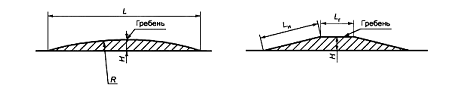 а – волнообразная ИН               б – трапециевидная ИН                  Рисунок 1 – Поперечные профили ИН4.2.2.Тип продольного профиля ИН выбирают с учетом наличия около нее дождеприемных колодцев с верховой стороны дороги на спуске и в зависимости от направления поперечного стока воды на проезжей части. Различают следующие типы:  I  -  при  двустороннем  поперечном  уклоне  проезжей  части  и  отсутствии  дождеприемных колодцев с верховой стороны дороги на спуске у ИН (см. рисунок 2а);  II  -  при  двустороннем  поперечном  уклоне  проезжей  части  и  наличии  дождеприемных колодцев с верховой стороны дороги на спуске у ИН (см. рисунок 2б); III – при одностороннем поперечном уклоне проезжей части и отсутствии дождеприемного колодца в нижнем лотке с верховой стороны дороги на спуске у ИН (см. рисунок 2в);  IV  - при одностороннем поперечном  уклоне проезжей  части и наличии  дождеприемного колодца в нижнем лотке с верховой стороны дороги на спуске у ИН (см. рисунок 2г) 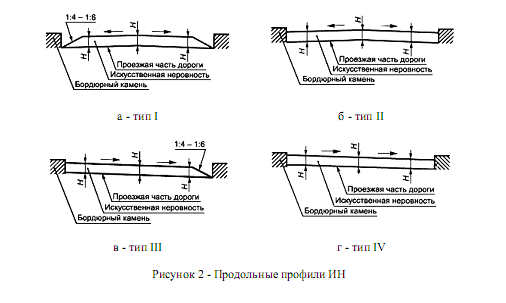 Параметры  ИН  следует  принимать  исходя  из  максимально  допустимой  скорости движения на участке дороги, указываемой на знаке, в соответствии с таблицей 1. Таблица 1  Размеры в метрах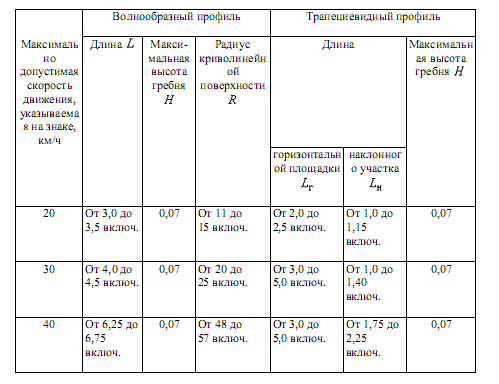 На дорогах, по которым осуществляется регулярное движение безрельсовых маршрутных транспортных средств, параметры ИН следует принимать в соответствии с таблицей 2. Таблица 2  Размеры в метрах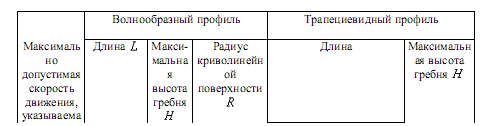 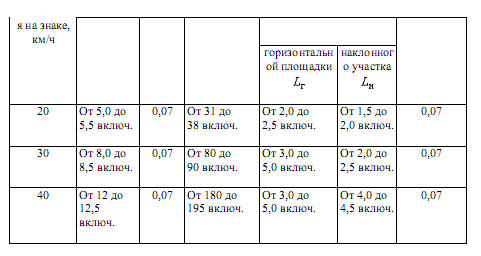 4.3Требования к сборно-разборным конструкциям 4.3.1  Сборно-разборная  конструкция  ИН  может  состоять  из  ряда  однотипных геометрически совместимых основных и краевых элементов. 4.3.2 Основной  и  краевой  элементы могут  состоять  из  одной  (см.  рисунок  3а)  или  двух частей  (см.  рисунок  3б),  которые  геометрически  совместимы  друг  с  другом  и  имеют отверстия для крепления к покрытию дороги.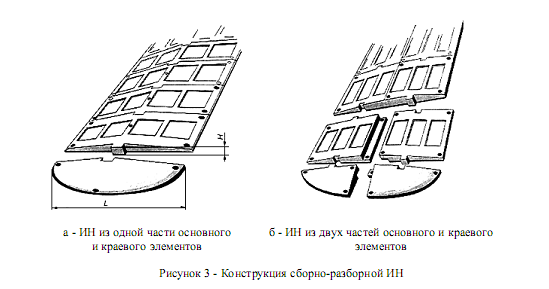 4.3.3 В  конструкции  должна  быть  предусмотрена  возможность монтажа  и  демонтажа  на покрытии  дороги,  а  также  замены  отдельных  ее  элементов  и  частей  с  использованием специального инструмента.4.3.4 Размеры элементов ИН следует принимать в зависимости от требуемого ограничения максимально допустимой скорости движения в соответствии с таблицей 3.Таблица 3                                                                                     Размеры в метрах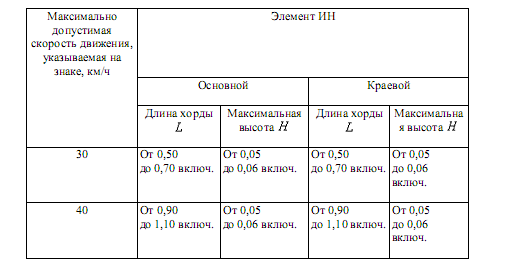 4.3.5  Каждый  элемент  ИН  может  быть  выполнен  в  виде  однослойной  или  двухслойной конструкции. 4.3.6  ИН  должна  иметь  поверхность,  обеспечивающую  коэффициент  сцепления  в соответствии с требованиями ГОСТ Р 50597. 4.3.7 Твердость ИН, изготовленной из эластичного материала, по Шору А, измеренная на рабочей поверхности не менее чем в пяти точках, не менее 50 мм от края, должна быть от 55 до 80 условных единиц. 4.4 Для  обеспечения  видимости  в  темное  время  суток  на  поверхность ИН  должны  быть нанесены  световозвращающиеэлементы,ориентированные  по  направлению  движения транспортных средств. Площадь световозвращающих элементов должна быть не менее 15% общей площади ИН. 4.5 Световозвращающие элементы выполняют из полимерных лент или иных материалов в соответствии  с  ГОСТ  Р  51256.  Значения  коэффициента  яркости  и  коэффициента световозвращения таких элементов должны соответствовать требованиям ГОСТ Р 51256 для дорог  I  категории  и  магистральных  улиц  непрерывного  движения.  При  разрушении  или отслаивании световозвращающих элементов, а также снижении в процессе эксплуатации их светотехнических  характеристик  до  значений  ниже  нормативных,  световозвращающие элементы должны быть заменены на новые. 4.6  Не  допускается  эксплуатация  ИН  с  отсутствующими  отдельными  элементами  и выступающими или открытыми элементами крепежа.  В  случае  нарушения  целостности  ИН  из-за  потери  одного  или  нескольких  элементов оставшийся в дорожном покрытии крепеж не должен служить причиной повреждения шин. 4.7  При  демонтаже  ИН  одновременно  должны  быть  удалены  крепежные  элементы, оставшиеся  отверстия  на  покрытии  автомобильной  дороги  заделаны,  а  предупреждающие дорожные знаки и разметка ликвидированы. 4.8 В комплект искусственной неровности должны входить: - основные и краевые элементы;  - крепежные элементы;  - паспорт изделия; - инструкция по монтажу. 5 Методы контроля искусственных неровностей  5.1 Техническое состояние ИН контролируют визуально.   Контроль световозвращающих элементов – по ГОСТ Р 51256. 5.2 При  осмотре ИН  сборно-разборной  конструкции проверяют наличие  всех  элементов, их состояние и плотность прилегания к покрытию дороги. 5.3 При  осмотре  монолитной  конструкции ИН  проверяют  отсутствие  просадок,  выбоин, иных повреждений. Предельные размеры повреждений покрытия проезжей части и сроки их ликвидации устанавливают в соответствии с ГОСТ Р 50597. 5.4 При обнаружении какого-либо дефекта ИН срок его устранения не должен превышать трех суток.      6 Правила применения искусственных неровностей  6.1 ИН устраивают на дорогах с асфальтобетонными и цементобетонными покрытиями на участках с искусственным освещением. 6.2 ИН устраивают на основе анализа причин аварийности на конкретных участках дорог с учетом состава и интенсивности движения и дорожных условий  ИН устраивают: -  перед  детскими  и  юношескими  учебно-воспитательными  учреждениями,  детскими площадками,  местами  массового  отдыха,  стадионами,  вокзалами,  магазинами  и  другими объектами  массовой  концентрации  пешеходов,  на  транспортно-пешеходных  и  пешеходно-  транспортных  магистральных  улицах  районного  значения,  на  дорогах  и  улицах  местного значения, на парковых дорогах и проездах [1];  - перед опасными  участками  дорог, на которых введено ограничение скорости движения до  40  км/ч  и  менее,  установленное  дорожным  знаком  3.24  «Ограничение  максимальной скорости» или 5.3.1 «Зона с ограничением максимальной скорости»;  - перед въездом на территорию, обозначенную знаком 5.21 «Жилая зона»;  -  перед  нерегулируемыми  перекрестками  с  необеспеченной  видимостью  транспортных средств,  приближающихся  по  пересекаемой  дороге,  на  расстоянии  от  30  до  50  м  до дорожного знака 2.5 «Движение без остановки запрещено»; - от 10 до 15 м до начала участков дорог, являющихся участками концентрации дорожно-транспортных происшествий;  -  от  10  до  15  м  до  наземных  нерегулируемых  пешеходных  переходов  у  детских  и юношеских учебно-воспитательных учреждений, детских площадок, мест массового отдыха, стадионов, вокзалов, крупных магазинов, станций метрополитена;  - с чередованием через 50 м друг от друга в зоне действия дорожного знака 1.23 «Дети». 6.3 Не допускается устраивать ИН в следующих случаях: - на дорогах федерального значения; - на дорогах регионального значения с числом полос движения 4 и более (кроме участков, проходящих  по  территории  городов  и  населенных  пунктов  с  числом  жителей  более  1000 человек); -  на  остановочных  площадках  общественного  транспорта  или  соседних  с  ними  полосах движения и отгонах уширений проезжей части; - на мостах, путепроводах, эстакадах, в транспортных тоннелях и проездах под мостами; - на расстоянии менее 100 м от железнодорожных переездов; -  на  магистральных  дорогах  скоростного  движения  в  городах  и  магистральных  улицах общегородского значения непрерывного движения [2];  - на подъездах к больницам, станциям скорой медицинской помощи, пожарным станциям, автобусным  и  троллейбусным  паркам,  гаражам  и  площадкам  для  стоянки  автомобилей аварийных служб и другим объектам сосредоточения специальных транспортных средств; - над смотровыми колодцами подземных коммуникаций. 6.4  Допускается  совмещение  ИН  монолитной  конструкции  трапециевидного  профиля  с наземными  нерегулируемыми  пешеходными  переходами  вблизи  детских  и  юношеских учебно-воспитательных  учреждений,  детских  площадок  на  улицах  местного  значения  в жилых  кварталах  городов  с  обеспечением  прохода  пешеходов  по  центральной горизонтальной  площадке ИН шириной  не  менее  4  м  при  условии  ограничения  движения пешеходов  по  наклонному  участку  возвышающегося  пешеходного  перехода  с  помощью ограждений.    6.5  Уменьшение  высоты  монолитной  искусственной  неровности  до  нуля  к  лотку, расположенному вдоль бордюрного камня (см. рисунки 2а, в), принимают с уклоном 1:6 на приподнятых пешеходных переходах и 1:4 – в остальных случаях. 6.6 Допускается  обеспечивать  отвод  воды  у монолитной ИН  без  уменьшения  ее  высоты (см.  рисунки  2б,  г)  при  наличии  дождеприемных  колодцев,  сооружаемых  у  ИН  с  каждой стороны  улицы  (при продольном  уклоне  лотка менее  5+)  или  с  одной  (верховой)  стороны улицы (при продольном уклоне лотка 3+ и более). 6.7  ИН  устраивают  на  участках  дорог  с  обеспеченным  нормативным  расстоянием видимости  поверхности  дороги  в  соответствии  с  ГОСТ  Р  52399  с  максимальным приближением к имеющимся мачтам искусственного освещения, а в необходимых случаях и с установкой около ИН новых опор наружного освещения. Уровень освещенности проезжей части на таких участках должен быть не менее 10 лк. 6.8  Протяженность  участка  дороги  с  принудительным  ограничением  максимально допустимой  скорости  движения  не  должна  превышать  значений,  указанных  в  таблице  4,  а общее число ИН на таком участке дороги не должно быть более пяти. Таблица 4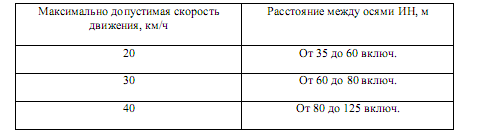 7 Оборудование техническими средствами организации дорожного движения участков дорог с искусственными неровностями  7.1 Участки дорог, на которых устроены ИН, следует оборудовать дорожными знаками и дорожной разметкой в соответствии с ГОСТ Р 52289, ГОСТ Р 52290 и ГОСТ Р 51256. 7.2 Перед ИН на  ближней  границе  ее или  разметки  устанавливают  дорожные  знаки  1.17 «Искусственная неровность» и 5.20 «Искусственная неровность». 7.3  Предупреждение  водителей  о  нескольких  последовательно  расположенных искусственных  неровностях  обеспечивается  применением  таблички  8.2.1  «Зона  действия», установленной  совместно  с  предупреждающим  дорожным  знаком  1.17  «Искусственная неровность». 7.4 Если на участке дороги выбраны размеры ИН для максимально допустимой скорости движения, отличающейся от  скорости движения на предшествующем  участке  дороги на 20 км/ч и более, применяют ступенчатое ограничение скорости с последовательной установкой   36 знаков 3.24 «Ограничение максимальной скорости» в соответствии с требованиями ГОСТ Р 52289. 7.5  В  случае  применения  различных  конструкций  ИН  линии  разметки  на  дорожное покрытие и на бордюрный камень наносят в соответствии с рисунком 4.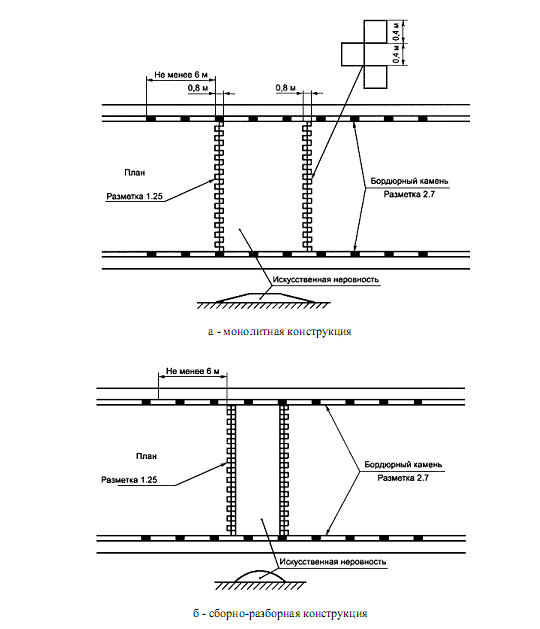 Рисунок 4 – Пример нанесения разметки 1.25 и 2.7 при устройстве ИНПри  необходимости  устройства  возвышающегося  наземного  пешеходного  перехода, совмещенного с ИН, нанесение линии разметки наносят в соответствии с рисунком 5.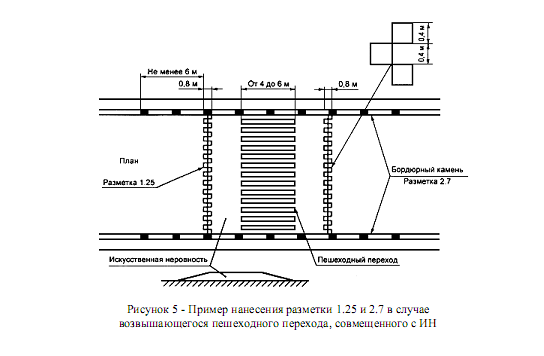 Библиография[1] СниП  2.07.01-89  Градостроительство. Планировка  и  застройка  городских  и  сельских поселений  [2] СниП 2.05.02-85 Автомобильные дороги Национальный стандарт РФ  ГОСТ Р 52289-2004 «Технические средства организации дорожного движения. Правила применения дорожных знаков, разметки, светофоров, дорожных ограждений и направляющих устройств» (утв. Приказом Федерального агентства по техническому регулированию и метрологии от 15 декабря 2004 г.  120-ст) (с изменениями от 8 декабря 2005 г.) Национальный стандарт РФ Технические средства организации дорожного движения  ИСКУССТВЕННЫЕ НЕРОВНОСТИ  Общие технические требования. Правила применения ОКС 93.080.30 ОКП 52 1000  Дата введения 2008-01-01    Предисловие     Цели и принципы стандартизации в Российской Федерации установлены Федеральным законом от 27 декабря 2002 г. N 184-ФЗ «О техническом регулировании», а правила применения национальных стандартов Российской Федерации – ГОСТ Р 1.0-2004 «Стандартизация в Российской Федерации. Основные положения» Сведения о стандарте 1 РАЗРАБОТАН Федеральным государственным унитарным предприятием «РОСДОРНИИ» (ФГУП «РОСДОРНИИ») по заказу Федерального дорожного агентства 2 ВНЕСЕН Техническим комитетом по стандартизации ТК 278 «Безопасность дорожного движения» и Техническим комитетом по стандартизации ТК 418 «Дорожное хозяйство» 3 УТВЕРЖДЕН И ВВЕДЕН В ДЕЙСТВИЕ Приказом Федерального агентства по техническому регулированию и метрологии от 11 декабря 2006 г. N 295-ст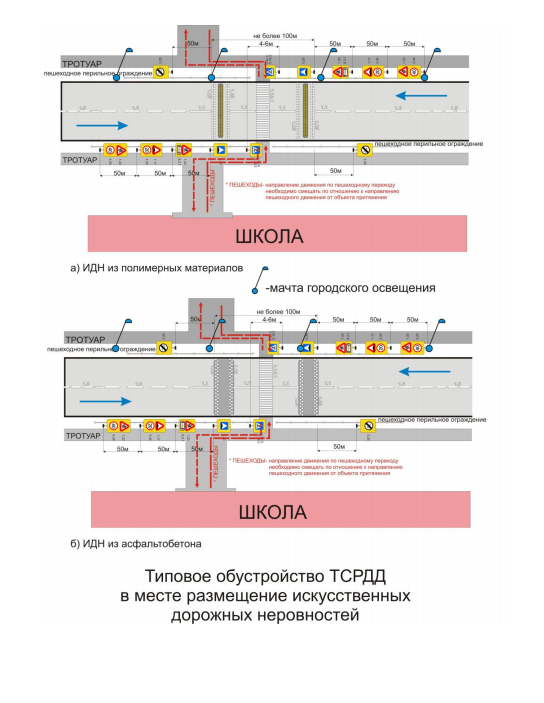 11. Уголок по правилам дорожной безопасности в МОУ «Гимназия «Логос»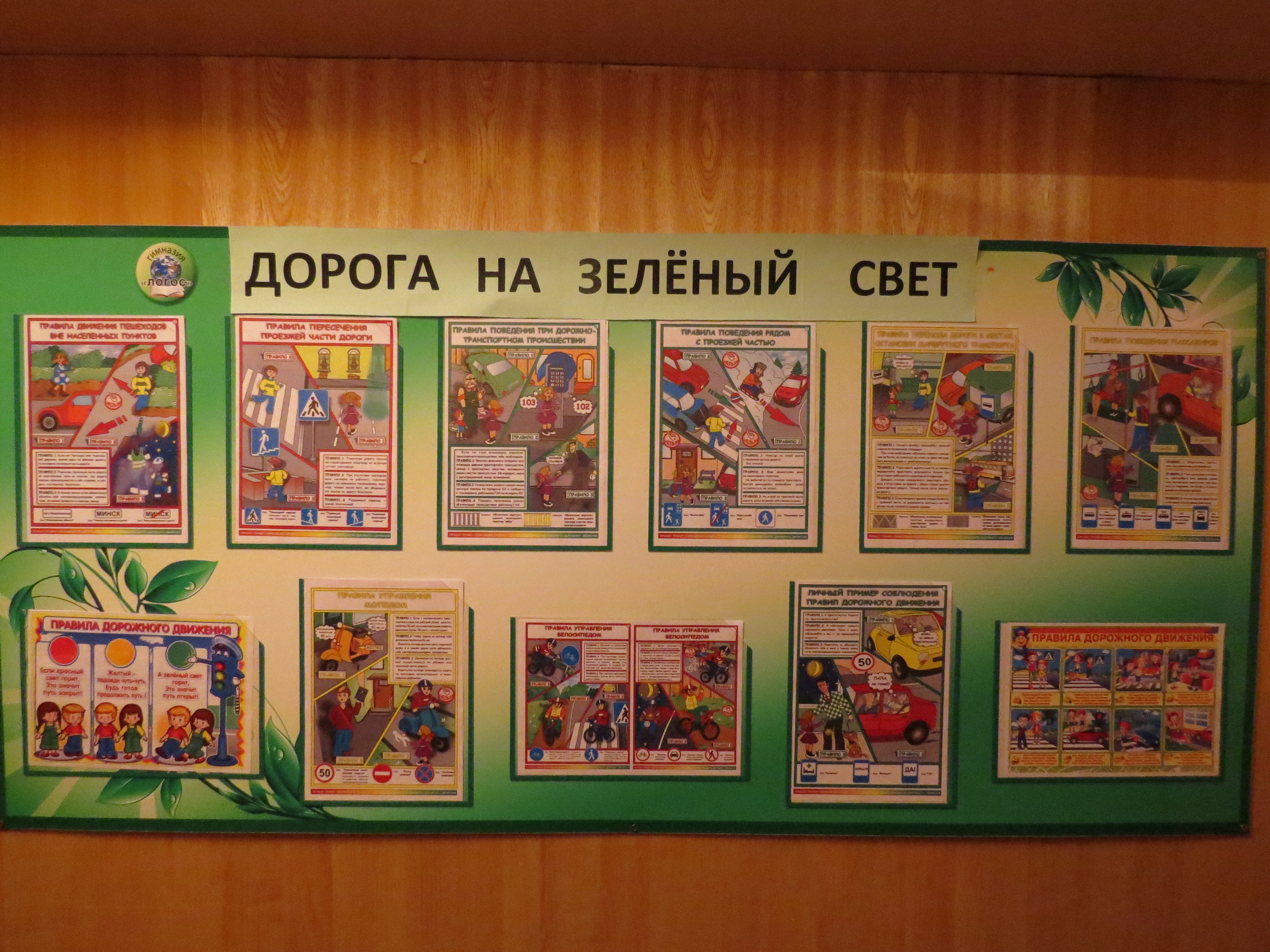 «Согласовано»Заведующий ОО города Кимры_______________/Зайцева Н.А./Дата:«Согласовано»Начальник ОГИБДД МО МВДРоссии «Кимрский»_______________/майор полицииРешетников В.В./ Дата:«Утвержден»Директор МОУ «Гимназия «Логос»_______________/Журавлева О.А./Приказ №         от  № п/пМероприятияСрокиОтветственныеПланирование внеклассной работы классных руководителей по ПДДТТ среди учащихся школысентябрьКл.рук. 1-11 классовПланирование тематики занятий преподавателя ОБЖ с учётом включения вопросов безопасности поведения на дорогесентябрьТартынская Т. В. СоСоставление маршрута из дома в школу для учащихся младшего и среднего звена. Сентябрь- октябрь Кл.рук. 1-11 классовПрактические занятия с учащимися начальных классов по правилам перехода проезжей части улицы.В течение учебного годаКл.рук. 1-4 классовКонкурсы рисунков и плакатов по теме правил дорожной безопасности (общешкольные, городские).В течение учебного годаКл.рук. 1-4 классовКлассные часты по тематике дорожной безопасности 1 раз в четвертьКл.рук. 1-11 классовБеседы работников ГИБДД по правилам дорожной безопасностиВ течение учебного годаИнструктажи по правилам дорожной безопасности перед внеклассными мероприятиями (уборка территории, экскурсии, поездки, походы и т. д.)В течение учебного годаКл.рук. 1-11 классовСовещание при директоре школы по профилактике ДТП с учащимися школы.По назначениюЖуравлёва О. А.В рамках операции «Внимание – дети!» провести Неделю безопасностиСентябрь, майКлассные руководители, начальник летнего оздоровительного лагеря.Участие в конкурсах и других мероприятиях по профилактике ДДТТ проводимых в районах и областиВ течение годаЗам. Директора ВР, кл. руководители. Организация и проведение дополнительных профилактических мероприятий по фактам ДТП с участием детей, по фактам нарушения ПДД учащимися. В течение годаОтвественный за профилактику ДДТТ Горячева Е. Н., учитель ОБЖ Тартынская Т. В.